О создании экспертной комиссии Администрации Еловского муниципального округа Пермского края для оценки предложений об определении мест, нахождение в которых может причинить вред здоровью детей, их физическому, интеллектуальному, психическому, духовному и нравственному развитию, и общественных мест,в которых в ночное время не допускается нахождение детей без сопровождения родителей (иных законных представителей) или лиц, осуществляющих мероприятия с участием детей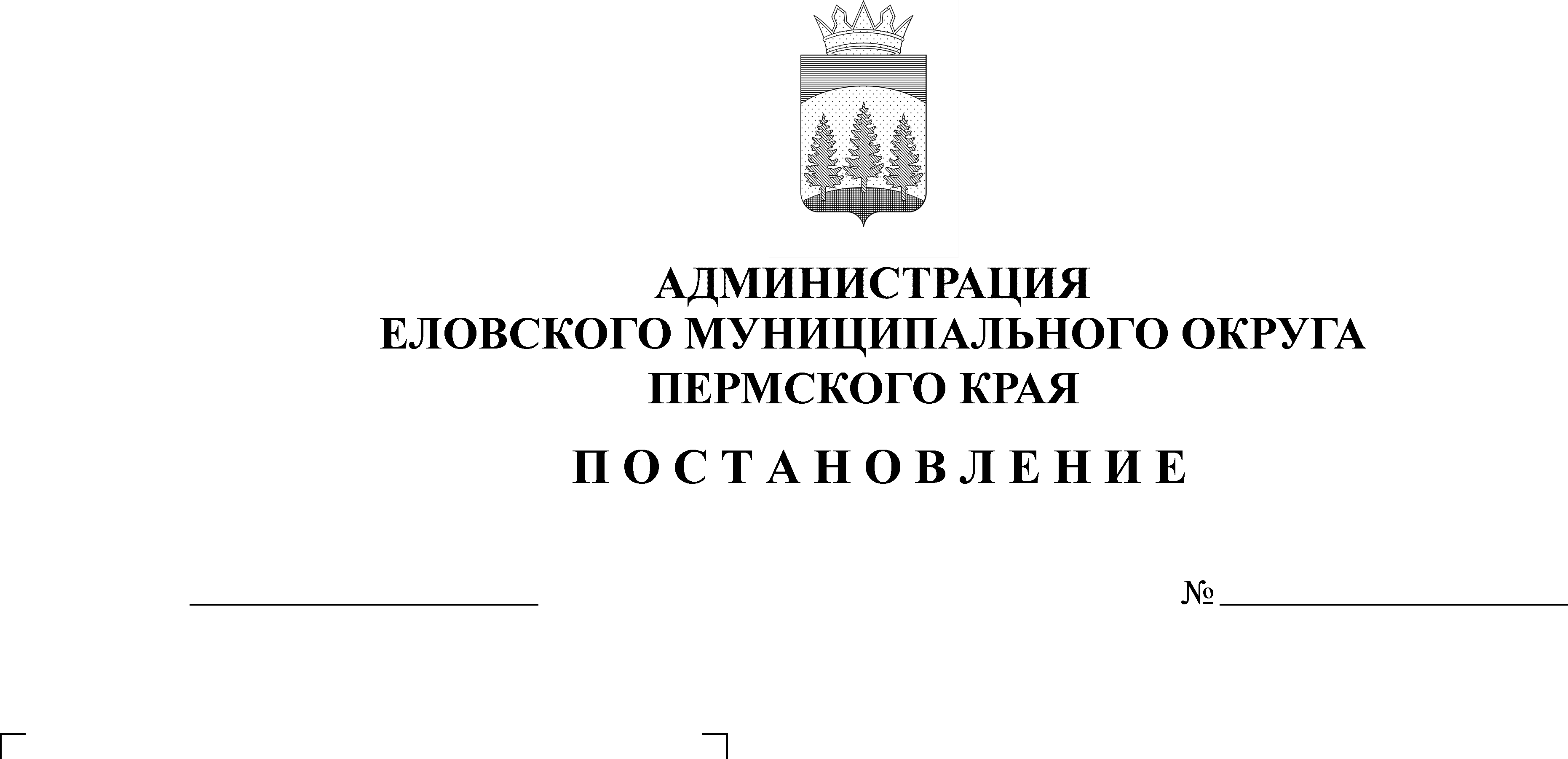 В соответствии с Федеральным законом от 24 июля 1998 г. № 124-ФЗ «Об основных гарантиях прав ребенка в Российской Федерации», Законом Пермского края от 31 октября 2011 г. № 844-ПК «О мерах по предупреждению причинения вреда здоровью детей, их физическому, интеллектуальному, психическому, духовному и нравственному развитию», Постановлением Правительства Пермского края от 24 января 2012 г. № 25-п «Об утверждении порядков формирования и деятельности экспертных комиссий органов местного самоуправления муниципальных образований Пермского края для оценки предложений об определении мест, нахождение в которых может причинить вред здоровью детей, их физическому, интеллектуальному, психическому, духовному и нравственному развитию, и общественных мест, в которых в ночное время не допускается нахождение детей без сопровождения родителей (иных законных представителей) или лиц, осуществляющих мероприятия с участием детей»Администрация Еловского муниципального Пермского края  ПОСТАНОВЛЯЕТ:1. Создать экспертную комиссию Администрации Еловского муниципального округа Пермского края для оценки предложений об определении мест, нахождение в которых может причинить вред здоровью детей, их физическому, интеллектуальному, психическому, духовному и нравственному развитию, и общественных мест, в которых в ночное время не допускается нахождение детей без сопровождения родителей (иных законных представителей) или лиц, осуществляющих мероприятия с участием детей.2. Утвердить прилагаемые:2.1. Регламент работы экспертной комиссии Администрации Еловского муниципального округа Пермского края для оценки предложений об определении мест, нахождение в которых может причинить вред здоровью детей, их физическому, интеллектуальному, психическому, духовному и нравственному развитию, и общественных мест, в которых в ночное время не допускается нахождение детей без сопровождения родителей (иных законных представителей) или лиц, осуществляющих мероприятия с участием детей;2.2. Состав экспертной комиссии Администрации Еловского муниципального округа Пермского края для оценки предложений об определении мест, нахождение в которых может причинить вред здоровью детей, их физическому, интеллектуальному, психическому, духовному и нравственному развитию, и общественных мест, в которых в ночное время не допускается нахождение детей без сопровождения родителей (иных законных представителей) или лиц, осуществляющих мероприятия с участием детей;2.3. Порядок и способ размещения и требования к информации о местах, нахождение в которых может причинить детям, не достигшим возраста 18 лет, вред здоровью, физическому, интеллектуальному, психическому, духовному и нравственному развитию, и об общественных местах, в которых не допускается нахождение детей, не достигших возраста 16 лет, в ночное время без сопровождения родителей (иных законных представителей) или лиц, осуществляющих мероприятия с участием детей.3. Признать утратившим силу Постановление администрации Еловского муниципального района от 18 января 2017 г. № 14-п «О создании экспертной комиссии администрации Еловского муниципального района для  оценки предложений об определении мест, нахождение в которых может причинить вред здоровью детей, их физическому, интеллектуальному, психическому, духовному и нравственному развитию, и общественных мест, в которых в ночное время не допускается нахождение детей без сопровождения родителей (иных законных представителей) или лиц, осуществляющих мероприятия с участием детей».4. Настоящее Постановление обнародовать на официальном сайте газеты «Искра Прикамья» и официальном сайте Еловского муниципального округа Пермского края.5. Настоящее Постановление вступает в силу со дня его официального обнародования.6. Контроль за исполнением Постановления возложить на заместителя главы администрации Еловского муниципального округа Пермского края по социальной политике. Глава муниципального округа – глава администрации Еловскогомуниципального округа Пермского края                                         А.А. Чечкин                                                       УТВЕРЖДЕНПостановлениемАдминистрации Еловскогомуниципального  округа Пермского краяот 29.04.2021 № 200-пРЕГЛАМЕНТработы экспертной комиссии Администрации Еловского муниципального округа Пермского края для оценки предложений об определении мест, нахождение в которых может причинить детям, не достигшим возраста 18 лет, вред здоровью, физическому, интеллектуальному, психическому, духовному и нравственному развитию, и об общественных местах, в которых не допускается нахождение детей, не достигших возраста 16 лет, в ночное время без сопровождения родителей (иных законных представителей) или лиц, осуществляющих мероприятия с участием детей		I. Общие положения1.1. Экспертная комиссия Администрации Еловского муниципального округа Пермского края для оценки предложений об определении мест, нахождение в которых может причинить вред здоровью детей, их физическому, интеллектуальному, психическому, духовному и нравственному развитию, и общественных мест, в которых в ночное время не допускается нахождение детей без сопровождения родителей (иных законных представителей) или лиц, осуществляющих мероприятия с участием детей (далее - экспертная комиссия), осуществляет деятельность на основании Федерального закона от 24 июля 1998 г. № 124-ФЗ «Об основных гарантиях прав ребенка в Российской Федерации», Федерального закона от 24 июня 1999 г. № 120-ФЗ «Об основах системы профилактики безнадзорности и правонарушений несовершеннолетних», Закона Пермского края от 31 октября 2011 г. № 844-ПК «О мерах по предупреждению причинения вреда здоровью детей, их физическому, интеллектуальному, психическому, духовному и нравственному развитию», Постановления Правительства Пермского края от 24 января 2012 г. № 25-п «Об утверждении порядков формирования и деятельности экспертных комиссий органов местного самоуправления муниципальных образований Пермского края для оценки предложений об определении мест, нахождение в которых может причинить вред здоровью детей, их физическому, интеллектуальному, психическому, духовному и нравственному развитию, и общественных мест, в которых в ночное время не допускается нахождение детей без сопровождения родителей (иных законных представителей) или лиц, осуществляющих мероприятия с участием детей», иных федеральных законов и нормативных правовых актов Российской Федерации, законов и нормативных правовых актов Пермского края в сфере защиты прав и законных интересов семьи и детей, настоящего Регламента.1.2. Задачей экспертной комиссии является оценка предложений об определении мест, нахождение в которых может причинить вред здоровью детей, их физическому, интеллектуальному, психическому, духовному и нравственному развитию, общественных мест, в которых в ночное время не допускается нахождение детей без сопровождения родителей (иных законных представителей), а также лиц, осуществляющих мероприятия с участием детей (далее - предложения об определении мест).1.3. Экспертная комиссия создается на неопределенный срок.		II. Статус и состав экспертной комиссии2.1. Экспертная комиссия является коллегиальным органом Администрации Еловского муниципального округа Пермского края.2.2. Экспертная комиссия состоит из председателя, секретаря и членов экспертной комиссии.2.3. Персональный состав экспертной комиссии утверждается Постановлением Администрации Еловского муниципального округа Пермского края.2.4. Председатель экспертной комиссии:2.4.1. руководит деятельностью экспертной комиссии и несет персональную ответственность за выполнение возложенных на нее задач и функций;2.4.2. утверждает повестку заседания экспертной комиссии;2.4.3. определяет время и место проведения заседания экспертной комиссии;2.4.4. подписывает протоколы заседаний экспертной комиссии и иные документы, подготовленные по результатам заседания экспертной комиссии.2.4.5. в отсутствие председателя его обязанности выполняет заместитель председателя.2.5. Секретарь экспертной комиссии:2.5.1. составляет повестку заседания комиссии;2.5.2. организует явку членов экспертной комиссии на очередное заседание;2.5.3. ведет протокол заседания экспертной комиссии, готовит документы, выносимые на рассмотрение экспертной комиссии;2.5.4. оформляет решение экспертной комиссии по рассматриваемым вопросам.2.6. Члены экспертной комиссии:2.6.1. участвуют в планировании работы экспертной комиссии и подготовке документов, выносимых на рассмотрение экспертной комиссии;2.6.2. лично принимают участие в заседаниях экспертной комиссии;2.6.3. своевременно, не менее чем за 2 рабочих дня до заседания экспертной комиссии, направляют председателю экспертной комиссии уведомление о невозможности принять участие в заседании экспертной комиссии с указанием причин.III. Порядок деятельности экспертной комиссии3.1. Заседания экспертной комиссии проводятся во время и месте, определенные председателем экспертной комиссии, с учетом того, что экспертиза письменных предложений об определении мест, направляемых в Администрацию Еловского муниципального округа Пермского края органами государственной власти, государственными органами, функциональными и территориальными органами, отраслевыми подразделениями Администрации Еловского муниципального округа Пермского края, организациями, учреждениями, общественными организациями, гражданами (далее - экспертиза), должна быть осуществлена в течение 30 дней со дня поступления таких предложений в экспертную комиссию.3.2. Заседание считается правомочным, если на нем присутствует не менее двух третей ее состава.3.3. Экспертная комиссия в ходе проведения экспертизы:3.3.1. посещает места, предложения по которым направлены в экспертную комиссию. Решение о необходимости посещения места, предложения по которому направлены в экспертную комиссию, и составе членов экспертной комиссии, которые посетят его, принимается в ходе заседания экспертной комиссии. По результатам посещения места, предложения по которому направлены в экспертную комиссию, составляется акт, который выносится на рассмотрение очередного заседания экспертной комиссии;3.3.2. запрашивает у организаций (вне зависимости от форм собственности) информацию, необходимую для проведения экспертизы поступивших предложений об определении мест;3.3.3. привлекает к работе экспертной комиссии консультантов, не являющихся ее членами, если их специальные знания необходимы для подготовки заключения.3.4. В случае если член экспертной комиссии не может присутствовать на заседании экспертной комиссии лично, он может письменно высказать свое мнение по вопросам, вынесенным на обсуждение. Мнение члена экспертной комиссии по обсуждаемому вопросу оглашается председательствующим на заседании экспертной комиссии и приобщается к протоколу.3.5. Решения экспертной комиссии принимаются открытым голосованием простым большинством голосов на основании всестороннего, полного, объективного и непосредственного исследования материалов и информации, имеющихся для проведения экспертизы поступивших предложений об определении мест. При равенстве голосов решающим считается голос председательствующего на заседании экспертной комиссии.3.6. Решение экспертной комиссии оформляется протоколом, в котором должны быть указаны:3.6.1. наименование экспертной комиссии;3.6.2. дата и место заседания экспертной комиссии;3.6.3. фамилия и инициалы председательствующего;3.6.4. персональный состав экспертной комиссии;3.6.5. содержание вопросов, выносимых на обсуждение экспертной комиссии;3.6.6. пояснения, мнения и заключения лиц, участвующих в проведении экспертизы.3.7. Протокол заседания экспертной комиссии подписывается председательствующим на заседании экспертной комиссии. Протокол экспертной комиссии является основанием для оформления заключения по результатам экспертизы.3.8. По результатам проведения экспертизы по каждому предложению об определении мест подготавливается заключение, которое должно содержать одну из следующих рекомендаций:3.8.1. включить предложенные места в перечень мест на территории Еловского муниципального округа Пермского края, нахождение в которых может причинить детям, не достигшим возраста 18 лет, вред здоровью, физическому, интеллектуальному, психическому, духовному и нравственному развитию;3.8.2. включить предложенные места в перечень общественных мест на территории Еловского муниципального округа Пермского края, в которых не допускается нахождение детей, не достигших возраста 16 лет, в ночное время без сопровождения родителей (иных законных представителей) или лиц, осуществляющих мероприятия с участием детей;3.8.3. не включать предложенные места в перечень мест на территории Еловского муниципального округа Пермского края, нахождение в которых может причинить детям, не достигшим возраста 18 лет, вред здоровью, физическому, интеллектуальному, психическому, духовному и нравственному развитию;3.8.4. не включать предложенные места в перечень общественных мест на территории Еловского муниципального округа Пермского края, в которых не допускается нахождение детей, не достигших возраста 16 лет, в ночное время без сопровождения родителей (иных законных представителей) или лиц, осуществляющих мероприятия с участием детей;3.8.5. исключить предложенные места из перечня мест на территории Еловского муниципального округа Пермского края, нахождение в которых может причинить детям, не достигшим возраста 18 лет, вред здоровью, физическому, интеллектуальному, психическому, духовному и нравственному развитию;3.8.6. исключить предложенные места из перечня общественных мест на территории Еловского муниципального округа Пермского края, в которых не допускается нахождение детей, не достигших возраста 16 лет, в ночное время без сопровождения родителей (иных законных представителей) или лиц, осуществляющих мероприятия с участием детей.3.9. Заключение экспертной комиссии направляется главе муниципального округа - главе администрации Еловского муниципального округа Пермского края. Копия заключения экспертной комиссии направляется физическому или юридическому лицу, от которого поступило предложение об определении мест.На основании поступившего заключения экспертной комиссии глава муниципального округа – глава администрации Еловского муниципального округа Пермского края поручает сектору по обеспечению деятельности комиссии по делам несовершеннолетних и защите их прав подготовку проекта постановления Администрации Еловского муниципального округа Пермского края об определении либо исключении мест, нахождение в которых может причинить вред здоровью детей, их физическому, интеллектуальному, психическому, духовному и нравственному развитию, и общественных мест, в которых в ночное время не допускается нахождение детей без сопровождения родителей (иных законных представителей) или лиц, осуществляющих мероприятия с участием детей.3.10. Обжалование действий (бездействия) экспертной комиссии осуществляется в установленном законодательством порядке.УТВЕРЖДЕНПостановлениемАдминистрации Еловского муниципального округа Пермского краяот 29.04.2021 № 200-пСОСТАВ экспертной комиссии Администрации Еловского муниципального округа Пермского края для оценки предложений об определении мест, нахождение в которых может причинить детям, не достигшим возраста 18 лет, вред здоровью, физическому, интеллектуальному, психическому, духовному и нравственному развитию, и об общественных местах, в которых не допускается нахождение детей, не достигших возраста 16 лет, в ночное время без сопровождения родителей (иных законных представителей) или лиц, осуществляющих мероприятия с участием детейУТВЕРЖДЕНПостановлениемАдминистрации Еловского муниципального округа Пермского краяот 29.04.2021 № 200-пПОРЯДОК И СПОСОБразмещения и требования к информации о местах, нахождение в которых может причинить детям, не достигшим возраста 18 лет, вред здоровью, физическому, интеллектуальному, психическому, духовному и нравственному развитию, и об общественных местах, в которых не допускается нахождение детей, не достигших возраста 16 лет, в ночное время без сопровождения родителей (иных законных представителей) или лиц, осуществляющих мероприятия с участием детей		I. Общие положения1.1. Порядок и способ размещения и требования к информации о местах, нахождение в которых может причинить детям, не достигшим возраста 18 лет, вред здоровью, физическому, интеллектуальному, психическому, духовному и нравственному развитию, и об общественных местах, в которых не допускается нахождение детей, не достигших возраста 16 лет, в ночное время без сопровождения родителей (иных законных представителей) или лиц, осуществляющих мероприятия с участием детей (далее - Порядок), разработаны в соответствии с Законом Пермского края от 31 октября 2011 г. № 844-ПК «О мерах по предупреждению причинения вреда здоровью детей, их физическому, интеллектуальному, психическому, духовному и нравственному развитию», Постановлением Правительства Пермского края от 24 января 2012 г. № 25-п «Об утверждении порядков формирования и деятельности экспертных комиссий органов местного самоуправления муниципальных образований Пермского края для оценки предложений об определении мест, нахождение в которых может причинить вред здоровью детей, их физическому, интеллектуальному, психическому, духовному и нравственному развитию, и общественных мест, в которых в ночное время не допускается нахождение детей без сопровождения родителей (иных законных представителей) или лиц, осуществляющих мероприятия с участием детей».1.2. Настоящий Порядок определяет способы размещения и требования к информации о местах, нахождение в которых может причинить детям, не достигшим возраста 18 лет, вред здоровью, физическому, интеллектуальному, психическому, духовному и нравственному развитию, и об общественных местах, в которых не допускается нахождение детей, не достигших возраста 16 лет, в ночное время без сопровождения родителей (иных законных представителей) или лиц, осуществляющих мероприятия с участием детей (далее - наглядная информация).1.3. Настоящий Порядок действует на всей территории Еловского муниципального округа Пермского края и обязателен для исполнения всеми юридическими лицами или гражданами, осуществляющими предпринимательскую деятельность без образования юридического лица, чьи объекты (помещения, территории) включены в перечни мест, нахождение в которых может причинить вред здоровью детей, их физическому, интеллектуальному, психическому, духовному и нравственному развитию, и общественных мест, в которых в ночное время не допускается нахождение детей без сопровождения родителей (иных законных представителей) или лиц, осуществляющих мероприятия с участием детей (далее - Перечни мест).II. Способы размещения и требования к информации о местах,нахождение в которых может причинить вред детям2.1. Юридические лица или граждане, осуществляющие предпринимательскую деятельность без образования юридического лица, на объектах (на территориях, в помещениях), принадлежащих им на праве собственности, хозяйственного ведения или аренды либо закрепленных за ними на праве оперативного управления, включенных в Перечень мест, размещают в доступном для ознакомления месте наглядную информацию о том, что эти объекты (территории, помещения) включены в Перечень мест, нахождение детей в которых не допускается, а также не допускается нахождение детей в ночное время без сопровождения родителей (иных законных представителей) или лиц, осуществляющих мероприятия с участием детей.Юридические лица или граждане, осуществляющие предпринимательскую деятельность без образования юридического лица, на объектах, отнесенных к местам, нахождение в которых не допускается или ограничивается нахождение детей, обязаны принять меры, направленные на информирование посетителей.2.2. Юридические лица или граждане, осуществляющие предпринимательскую деятельность без образования юридического лица, самостоятельно определяют на объектах (на территориях, в помещениях), включенных в Перечни мест, принадлежащих им на праве собственности, хозяйственного ведения или аренды либо закрепленных за ними на праве оперативного управления, доступное для ознакомления место для размещения наглядной информации.2.3. Наглядная информация должна быть выполнена на русском языке в доступной форме в виде:2.3.1. информационных табличек, вывесок, баннеров, плакатов;2.3.2. предупредительных надписей на стендах перед входом на объекты (территории, помещения), принадлежащие им на праве собственности, хозяйственного ведения или аренды, либо закрепленные за ними на праве оперативного управления.Юридические лица и граждане, осуществляющие предпринимательскую деятельность без образования юридического лица, вправе в дополнение к вышеуказанным способам доводить информацию об ограничениях иными способами, не запрещенными законодательством, в том числе организовать информирование через средства массовой информации.2.4. Наглядная информация должна содержать указание на запрещение нахождения детей либо на ограничение их доступа на объекты (на территории, в помещения), включенные в Перечни мест.Софронова Т.П.-заместитель главы администрации Еловского муниципального округа Пермского края по социальной политики, председатель комиссии;Пономарева В.Н.-заведующий отделом образования Администрации Еловского муниципального округа Пермского края, заместитель председателя комиссии;Немкова М.А. -заведующий Сектором по обеспечению деятельности комиссии по делам несовершеннолетних и защите их прав Еловского муниципального округа Пермского края, секретарь комиссии.Члены комиссии:Члены комиссии:Члены комиссии:Глумова В.Я.-заведующий поликлиническим отделением Государственного бюджетного учреждения здравоохранения «Еловская центральная районная  больница» (по согласованию);                                           Кужлева Т.Н.-заведующий отделом культуры, спорта и туризма Администрации Еловского муниципального округа Пермского края;Сальникова Л.В.-начальник отдела по Еловскому муниципальному округу МТУ № 5 Министерства социального развития Пермского края (по согласованию);Тарутина Т.Г.-старший инспектор ОУУП и ПДН Пункта полиции (дислокация с. Елово) МО МВД России «Осинский» (по согласованию);Черепанова О.В.-консультант-юрист Юридического отдела Администрации Еловского муниципального округа Пермского края.